International Situations Project TranslationSubjective Happiness ScaleTranslation provided by:Larisa Zhuravlova, Zhytomyr Ivan  Franko State University, ZhytomyrReference for the Subjective Happiness Scale:Lyubomirsky, S., & Lepper, H. S. (1999). A measure of subjective happiness: Preliminary reliability and construct validation. Social Indicators Research, 46, 137-155.The International Situations Project is supported by the National Science Foundation under Grant No. BCS-1528131. Any opinions, findings, and conclusions or recommendations expressed in this material are those of the individual researchers and do not necessarily reflect the views of the National Science Foundation.International Situations ProjectUniversity of California, RiversideDavid Funder, Principal InvestigatorResearchers:  Gwendolyn Gardiner, Erica Baranski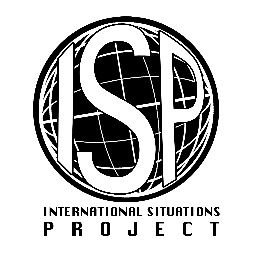 Original EnglishTranslation (Ukrainian)For each of the following questions, please indicate the point on the 7-point scale that best describes you:Кожне з наведених тверджень, що описують вас, оцініть за 7-бальною шкалою:In general, I consider myselfЗагалом, я вважаю себеNot a very happy personНе дуже щаслива людинаA very happy personДуже щаслива людинаCompared to most of the people around me, I consider myselfУ порівнянні з більшістю людей навколо мене, я вважаю себеLess happyМенш щасливоюMore happyБільш щасливоюSome people are generally very happy. They enjoy life regardless of what is going on, getting the most out of everything. 
  To what extent does this characterization describe you?Деякі люди, загалом, дуже щасливі. Вони насолоджуються життям незалежно від того, що відбувається, отримуючи максимальну віддачу від усього.

  Наскільки це притаманно вам?Not at allЗовсім ніA great dealУ значній міріSome people are generally not very happy. Although they are not depressed, they never seem as happy as they might be. 
  To what extent does this characterization describe you?Деякі люди загалом є не дуже щасливими. Хоча у них і немає депресії, вони ніколи не виглядають такими щасливими, якими мали б бути.
  В якій мірі ця характеристика описує вас особисто?Not at allЗовсім ні A great dealТрохи